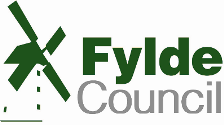 HACKNEY CARRIAGE/PRIVATE HIRE MEDICAL EXAMINATION Notes – please read these notes carefully before your Medical Examination1. 	Fylde Borough Council accepts no liability to pay any fees in connection with the Medical Examination, and there are no refunds under any circumstances. You may use your own medical advisor, if you so wish, check with your medical advisor as to the cost. 2. 	This certificate is for the confidential use of Fylde Borough Council as the Licensing Authority for Hackney Carriage and Private Hire Drivers. The Applicant must complete the ‘Applicant’s Consent and Declaration’ on the attached form, agreeing for medical information to be received by the Council’s Licensing Officers in order that proper consideration can be given to their ‘fitness’ to drive. Please be advised this certificate is considered as part of your Application – TO KNOWINGLY OR RECKLESSLY GIVE FALSE INFORMATION OR OTHERWISE TRY TO MISLEAD AND/OR INFLUENCE THE MEDICAL ADVISOR BY NOT DECLARING ANY KNOWN MEDICAL HISTORY OR PREVIOUS/CURRENT INCIDENCE(S) OF ILLNESS OR INJURY IS AN OFFENCE. 3. 	The Medical Advisor is referred to the ‘At A Glance Guide To The Current Medical Standards Of Fitness To Drive’, available free from the DVLA, and the Group 2 Standards contained therein, for guidance on the assessment of an Applicant’s fitness to drive Hackney Carriage or Private Hire Vehicles. The Medical Advisor is specifically directed to the visual acuity test and the condition/function of the Applicant’s arms, hands, legs and feet, and particularly to the joints of the upper and lower extremities. The GP who has examined the Applicant and filled out the form attached will return it to the Applicant. The Applicant must then forward the same with his application and other supporting documents. Applicants will normally be required to have a Medical Examination at the following intervals:- After initial medical examination, no further medical is required until he/she reaches 45 years of age; Applicants over 45 years old until the age of 65 years old, every 5 years; and Applicants over 65 years old, every year Applicant’s Consent and Declaration I hereby consent to this Medical Examination and any associated medical information being released to the Licensing Officer at Fylde Borough Council in order that my Application for a Hackney Carriage/Private Hire Driver Licence may be properly considered. I also declare that the information I have given to the Council’s Medical Advisor is correct to the best of my knowledge and belief, and in doing so realise that to give false information or otherwise try to mislead the Medical Advisor by not declaring previous occurrences of illness/injury is an offence. Signed ........................................................................Dated .............................................. Applicant Details Full Name .......................................................................... D.O.B. ..................................... Address ............................................................................................................................... .............................................................................................................................................GP’s Signature ........................................................................ Date .................................. Surgery Official Stamp ........................................................................................................ .............................................................................................................................................To be Completed by Medical Advisor I certify that I have this day examined (Applicant’s name).......................................... that the answers to the questions above are correct to the best of my knowledge and belief, and as such I consider the Applicant to be FIT/ UNFIT* to hold a vocational driving licence and as such to act as a Driver of Hackney Carriages or Private Hire Vehicles in the Fylde Borough Council District. *  Please delete as appropriate 1 Applicants to be able to reach a minimum uncorrected visual acuity of at least 3/60 in each eye separately and if wearing glasses or contact lenses, a corrected vision of at least 6/9 6/12 2 Applicants will normally be required to have a Medical Examination at the following intervals:- After initial medical examination, no further medical is required until he/she reaches 45 years of age; Applicants over 45 years old until the age of 65 years old, every 5 years; and Applicants over 65 years old, every year Please return form to: Licensing Team, Fylde Borough Council, Town Hall, Lytham St Annes, Questions for Medical Advisor Replies from Medical Advisor 1.Is the applicant, to the best of your judgement subject to: Diabetes, Epilepsy, Disabling dizziness/vertigo, Loss of consciousness, or Any nervous/mental neurological disorder that might interfere with the safe and efficient performance of their duties as a Driver? If YES, please explain further Yes    □     No          □Yes    □     No          □Yes    □     No          □Yes    □     No          □Yes    □     No          □………………………………………………………………………………………………………………………………………………………………………………………………………………………………………………………………………………………………………………………………2. Does the applicant suffer from any heart or lung disorder that might interfere with the safe and efficient performance of their duties as a Driver? Yes    □     No          □3. Are the blood pressure reading – both systolic and diastolic – normal, having regard to the applicant’s age? If not, do you consider the abnormal blood pressure might interfere with the safe and efficient performance of their duties as a Driver? Yes    □     No          □BP Systolic ………… Diastolic ………… Yes    □     No          □Is the urine analysis satisfactory? If No, Please explainYes    □     No          □………………………………………………………………………………………………………………………………………………………………………………………………4. (i) Is the acuity of vision by Snellens type satisfactory?1 (ii) Were the readings taken with applicant’s own glasses/contact lenses? Yes    □     No          □RE ……… LE……… (uncorrected) Yes    □     No          □RE ……..  LE ………(corrected if applicable)(iii) Is the applicant’s field of vision by hand test satisfactory? (iv) Does the applicant suffer from any other defect of vision that might interfere with the safe and efficient performance of their duties as a Driver? Yes    □     No          □Yes    □     No          □5. Is the applicant’s weight normal, having regard to their height and sex? If NO, do you consider the abnormal weight might interfere with the safe and efficient performance of their duties as a Driver? Yes    □     No          □Weight ………… Height ………… Yes    □     No          □6. Is there any defect of hearing? If YES, do you consider that it might interfere with the safe and efficient performance of the duties as a Driver? Yes    □     No          □Yes    □     No          □7. Has the applicant any deformity or loss of members? If YES, do you consider that it might interfere with the safe and efficient performance of the duties as a Driver? Yes    □     No          □Yes    □     No          □8. Is the applicant, in your opinion,  sufficiently active for the performance of their duties as a Driver? Yes    □     No          □9. Does the applicant show evidence of being addicted to the excessive use of alcohol, tobacco or drugs? Yes    □     No          □10. Is the applicant, in your opinion, generally fit as regards: (i) Bodily Health and (ii) Temperament for the duties of a driver Yes    □     No          □Yes    □     No          □11. Are there any other abnormalities evident that are not included in the above questions, or do you wish to make any additional comments or remarks? If YES, please continue on a separate sheet of paper Yes    □     No          □12. Do you consider further examination necessary in a period lesser than that stated in CouncilPolicy2If YES, when would you recommend the next Medical Examination take place? (please give a date) Yes    □     No          □